ISTANZA DI RILASCIO AUTORIZZAZIONE PER EFFETTUARE PUBBLICITA’ FONICA E FONICA ELETTORALE(articolo 23 D. Lgs. 285/92 - art. 7 Legge 130/75 )AL SINDACO DELCOMUNE DI CORIANO Piazza G. Mazzini 1,47853 Coriano RNOggetto: Elezione diretta del Sindaco e del Consiglio Comunale - anno 2022 - Istanza di rilascio autorizzazione per effettuare pubblicità fonica elettorale (art. 23 D.Lgs. 285/92 e ss.mm.ii. - art. 7 L. 130/75 )Il/La sottoscritto/a	nato/a il  	a	residente a	in Via 	, C.F.	,responsabile/rappresentante	della	lista	o	partito	politicoai sensi dell’art. 23 del D. Lgs. 285/92 (nuovo codice della strada) e ss.mm.ii.;al fine di svolgere la propaganda elettorale nei 30 giorni antecedenti la data di votazione per il Referendum costituzionale del 20 e 21 settembre 2020C H I E D Eil rilascio di apposita autorizzazione per effettuare sul territorio comunale la pubblicità fonica elettorale (1)(vedi anche norme riportate)Luoghi: vie/piazzeil/i giorno/i	(solo il giorno della manifestazione e quello precedente) solamente dalle ore 9.00 alle ore 13.00 e dalle ore 16.30 alle ore 19.30 per il preannuncio dell’ora e del luogo in cui si terrà la manifestazione di propaganda elettoralecon il veicolo tipo	marca e modello	targa  	 fotocopia del documento del richiedente;A L L E G APer eventuali comunicazioni o per trasmettere l’autorizzazione richiesta si comunicano i seguenti recapiti:tel.  	fax  	cell.  	e-mail   	Il sottoscritto autorizza il trattamento dei dati personali ai sensi del D. Lgs. n. 196/2003 e dell'art. 13 Regolamento UE 2016/679 (Regolamento Generale sulla Protezione dei Dati)FIRMAdel Responsabile/RappresentanteNOTE(1) Il sindaco, in qualità di ufficiale di governo, è competente al rilascio dell’autorizzazione per l’intero territorio comunale senza alcun nulla osta tecnico.RIFERIMENTI NORMATIVI:(art. 59 DPR 495/92, Regolamento attuazione del Nuovo Codice della Strada)La pubblicità fonica fuori dai centri abitati è consentita dalle ore 9,00 alle ore 13,00 e dalle ore 16,30 alle ore 19,30La pubblicità fonica entro i centri abitati è consentita nelle zone e negli orari stabiliti dai regolamenti comunali e, in assenza degli stessi, negli orari fissati al comma 1La pubblicità fonica, fatte salve le diverse disposizioni in materia, è autorizzata, fuori dai centri abitati dall'ente proprietario della strada e, entro i centri abitati, dal sindaco del comunePer la pubblicità elettorale si applicano le disposizioni dell'articolo 7 della legge 24 aprile 1975, n. 130.La pubblicità elettorale è autorizzata dal sindaco del comune; nel caso in cui la stessa si svolga sul territorio di più comuni, l'autorizzazione è rilasciata dal prefetto della provincia in cui ricadono i comuni stessi.In tutti i casi, la pubblicità fonica non deve superare i limiti massimi di esposizione al rumore fissati dal decreto del Presidente del Consiglio dei Ministri 1° marzo 1991 (ora decreto del Presidente del Consiglio dei Ministri 14 novembre 1997).Limiti massimi consentitiQuanto previsto nella Legge 447/95 "Legge quadro sull'inquinamento acustico" e dalla Legge Regionale Veneto 10 maggio 1999 n.21 ".Art. 7 Legge 130/75Le riunioni elettorali alle quali non si applicano le disposizioni dell'art. 18 del testo unico 18 giugno 1931, n. 773, delle leggi di pubblica sicurezza, a termine dell'ultimo comma dello stesso articolo, possono aver luogo non prima del 30° giorno antecedente la data fissata per le elezioni.Durante detto periodo l'uso di altoparlanti su mezzi mobili è consentito soltanto per il preannuncio dell'ora e del luogo in cui si terranno i comizi e le riunioni di propaganda elettorale e solamente dalle ore 9 alle ore 21,30 del giorno della manifestazione e di quello precedente, salvo diverse motivate determinazioni più restrittive adottate da parte degli enti locali interessati relativamente agli orari anzidetti.La contravvenzione alle norme di cui al comma precedente è punita con l'arresto fino a sei mesi e con l'ammenda da lire 100.000 a lire 1.000.000.data ultima modifica: aprile 2009.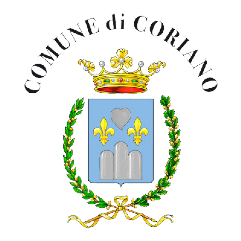 